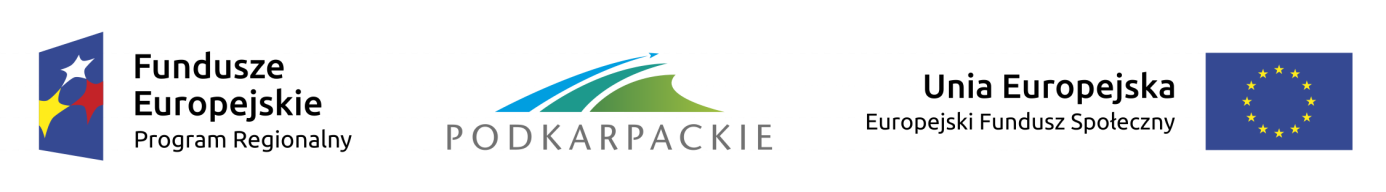 Załącznik nr 2 do zaproszenia do złożenia oferty FORMULARZ OFERTYZamawiający: Województwo Podkarpackie - Urząd Marszałkowski Województwa Podkarpackiego w Rzeszowie / Wojewódzki Urząd Pracy w Rzeszowie *odpowiadając na zaproszenie do składania ofert na realizację zadania: Organizacja pierwszego, stacjonarnego posiedzenia Komitetu Monitorującego Regionalny Program Operacyjny Województwa Podkarpackiego na lata 2014-2020 w 2016 r.Oferujemy wykonanie usługi/dostawy/roboty budowlanej będącej przedmiotem zamówienia, zgodnie z wymogami opisu przedmiotu zamówienia, za kwotę 
w wysokości:netto:	zł, słownie:………………………………………………………podatek VAT:……………%, słownie:………………………………………………………brutto:	zł,  słownie:………………………………………………………Cena jednostkowa (brutto) cateringu przypadająca na jedną osobę**: ……………………………….(kwota obligatoryjna do podania przez Wykonawcę).Cena jednostkowa (brutto) kompletu materiałów biurowych przypadająca na jedną osobę: ……………………………….(kwota obligatoryjna do podania przez Wykonawcę).Termin realizacji zamówienia: luty 2016 r.Miejsce realizacji zamówienia: RzeszówOświadczamy, iż posiadamy uprawnienia do wykonywania działalności objętej przedmiotem zamówienia oraz dysponujemy potencjałem technicznym i osobowym umożliwiającym realizację zamówienia.Oświadczamy, że ponad 50% zatrudnionych pracowników stanowią osoby niepełnosprawne w rozumieniu przepisów o rehabilitacji zawodowej i społecznej oraz zatrudnianiu osób niepełnosprawnych lub właściwych przepisów państw członkowskich Unii Europejskiej lub Europejskiego Obszaru Gospodarczego*  ***Oświadczamy, iż znajdujemy się w sytuacji ekonomicznej i finansowej umożliwiającej wykonanie zamówienia.Oświadczamy, że zobowiązujemy się wykonać zamówienie zgodnie z opisem przedmiotu zamówienia oraz zgodnie z przedstawioną ofertą.(data, podpis Wykonawcy)……………………………………………….Załączniki:1. Szczegółowy kosztorys całego zamówienia* Niepotrzebne skreślić** Informacja konieczna do podania przez Wykonawcę w przypadku organizacji szkoleń/spotkań/konferencji dla potencjalnych beneficjentów i beneficjentów RPO WP – cena dotyczy cateringu podczas organizowanych spotkań*** Informacja konieczna do podania w przypadku realizacji usługi cateringowej przez Wykonawcę zatrudniającego ponad 50% osób niepełnosprawnych